О внесении изменения в постановление Администрациигорода Когалыма от 16.12.2014 №3223В соответствии с Федеральными законами от 06.10.2003 №131-ФЗ                     «Об общих принципах организации местного самоуправления в Российской Федерации», от 25.12.2023 №685-ФЗ «О внесение изменений в Федеральный закон «Об образовании в Российской Федерации» и статью 2 Федерального закона «О внесении изменений в Федеральный закон «Об образовании в Российской Федерации», Уставом города Когалыма, в целях приведения муниципального нормативного правового акта в соответствие с действующим законодательством:1. В постановление Администрации города Когалыма от 16.12.2014 №3223 «Об утверждении положения об организации предоставления дополнительного образования детей в муниципальных образовательных организациях города Когалыма» (далее – постановление) внести следующее изменение:1.1. в подпункте 3.4.1 пункта 3.4 раздела 3 «Организация предоставления дополнительного образования» постановления слово «духовно-нравственными» заменить словами «традиционными российскими духовно-нравственными».2. Управлению образования Администрации города Когалыма (А.Н.Лаврентьева) направить в юридическое управление Администрации города Когалыма текст постановления, его реквизиты, сведения об источнике официального опубликования в порядке и сроки, предусмотренные распоряжением Администрации города Когалыма от 19.06.2013 №149-р                     «О мерах по формированию регистра муниципальных нормативных правовых актов Ханты-Мансийского автономного округа – Югры» для дальнейшего направления в Управление государственной регистрации нормативных правовых актов Аппарата Губернатора Ханты-Мансийского автономного округа - Югры.3. Опубликовать настоящее постановление и приложения к нему в сетевом издании «Когалымский вестник»: KOGVESTI.RU, ЭЛ №ФС 77 – 85332                            от 15.05.2023 и разместить на официальном сайте органов местного самоуправления города Когалыма в информационно-телекоммуникационной сети Интернет (www.admkogalym.ru).4. Контроль за выполнением постановления возложить на заместителя главы города Когалыма Л.А.Юрьеву.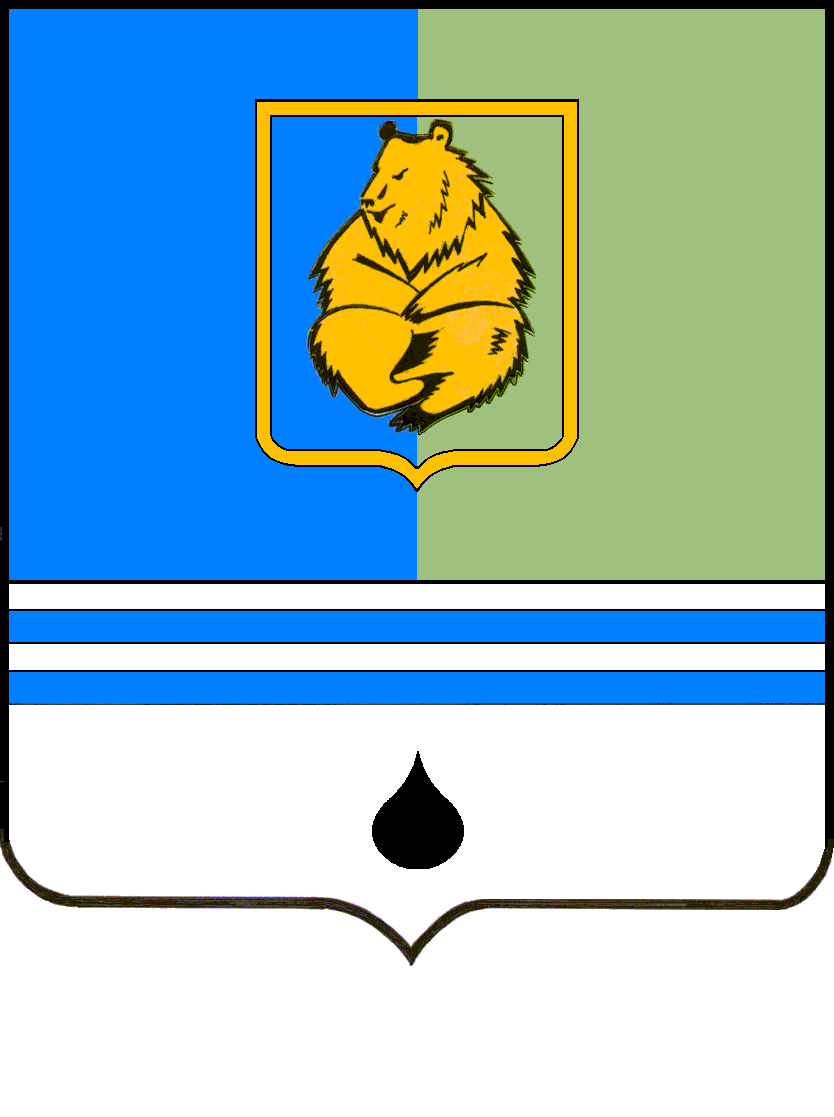 ПОСТАНОВЛЕНИЕАДМИНИСТРАЦИИ ГОРОДА КОГАЛЫМАХанты-Мансийского автономного округа - ЮгрыПОСТАНОВЛЕНИЕАДМИНИСТРАЦИИ ГОРОДА КОГАЛЫМАХанты-Мансийского автономного округа - ЮгрыПОСТАНОВЛЕНИЕАДМИНИСТРАЦИИ ГОРОДА КОГАЛЫМАХанты-Мансийского автономного округа - ЮгрыПОСТАНОВЛЕНИЕАДМИНИСТРАЦИИ ГОРОДА КОГАЛЫМАХанты-Мансийского автономного округа - Югрыот [Дата документа]от [Дата документа]№ [Номер документа]№ [Номер документа]